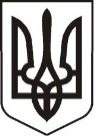 У К Р А Ї Н АЛ У Г А Н С Ь К А    О Б Л А С Т ЬП О П А С Н Я Н С Ь К А    М І С Ь К А    Р А Д А Ш О С Т О Г О   С К Л И К А Н Н ЯРОЗПОРЯДЖЕННЯміського  голови     «04» липня 2019 р.	                    м. Попасна                                   №  02-02/138                  Про придбання принтеру знагоди 75-ї річниці Попаснянськогопрофесійного ліцею залізничного транспорту         У зв’язку з святкуванням 75-ї річниці Попаснянського професійного ліцею залізничного транспорту, згідно з Міською цільовою Програмою відзначення державних, міських, професійних свят, ювілейних дат, заохочення за заслуги перед територіальною громадою м. Попасна на 2019 рік та рішенням сесії Попаснянської міської ради  від 21.12.2018  № 101/3  «Про місцевий бюджет міста на 2019 рік», керуючись п.20 ч.4 ст.42 Закону України «Про місцеве самоврядування в Україні»:1.  Придбати принтер  для вручення колективу  Попаснянського професійного ліцею залізничного транспорту під час святкування ювілею. 2.   Витрати  на оплату принтеру здійснити за рахунок коштів виконкому міської ради на Міську цільову Програму відзначення державних, міських, професійних свят, ювілейних дат, заохочення за заслуги перед територіальною громадою м. Попасна на 2019 рік. Кошторис витрат  затвердити (додається). 3. Контроль за виконанням даного розпорядження покласти на  начальницю організаційного відділу виконкому міської ради  Висоцьку Н.О. та начальницю фінансово-господарського відділу виконкому міської ради Омельченко Я.С.                 Міський голова                                                                    Ю.І. ОнищенкоВисоцька, 2 05 65Додаток  до розпорядження міського голови від 04.07.2019 № 02-02/138К О Ш ТО Р И Свитрат на  оплату товару1. Принтер Samsung SL-M2071 (SS293B) – 1 шт.*3000,00 грн.=3000,00 грн.        ВСЬОГО:     3000,00  (три тисячі  грн.  00 коп.) грн.   Керуюча справами                                                                            Л.А. КулікНачальниця фінансово-господарського відділу  -                                                                     головна бухгалтерка                                                                          Я. С. Омельченко